Money raised from our school fund (£1 per week, payable via Parent Pay), will be used for for playground development. Thank you for school fund donations and your fantastic support with our fundraising events and activities. Together, we can provide an amazing outdoor space for your children to explore and a wonderful new stage for children to perform on! Monday 19th April 2021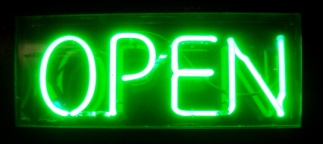 Academy open to children.Welcome back!Please remember that children need to bring into a water bottle and school book bag.  School Fund of £1.00 per week should be paid via Parent Pay to help with our fundraising towards our playground developmentMonday 3rd May 2021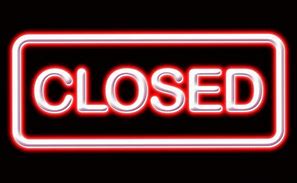 May Bank HolidayAcademy is closed to all.Thursday 6th May 2021Academy closed to pupilsYear 2 pupils will be enjoying a transition event and should arrive at Grove Academy Keelings Road entrance at 9.00am and be collected at 11.00am.  Please ensure that you know your child’s password and that they come in P.E. kit/tracksuit and trainersFriday 14th May 2021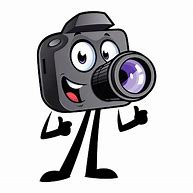 Academy Photographers in school.Year 2 - Class photographs/individual children Nursery, Reception and Year 1 - Class photographs  Please note – these sessions do NOT include family or sibling photos*NB No PE kits to be worn on this day. If a PE kit is required, please bring it into school in a carrier bagMonday 17th May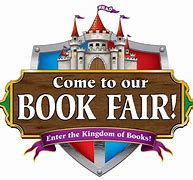 Virtual Book FairWe are collaborating with Books for Bugs for our very first virtual book fair. Parents/carers can order books during that week from the online store (https://booksforbugs.co.uk/)All books are new and just £2.50 each. The range covers all ages from 0-11 both fiction and non-fiction and all top titles and authors.At the checkout stage parent/carers simply pop in their child’s name and class in the delivery section along with your school’s name and postcode. By doing this the postage will then be automatically removed.At the end of the week the company will send all the orders to school to hand out.Monday 17th May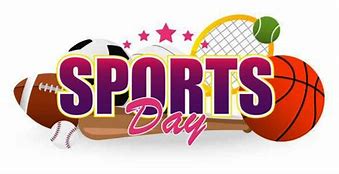 Sports DaySports Day for all year groups will take part week commencing 17.05.2021. Individual year group information is set out below. Monday 17th May 2021 – Nursery Tuesday 18th May 2021 – Year 2 Wednesday 19th May 2021 – Reception Thursday 20th May 2021 – Year 1 Thursday 20th May 2021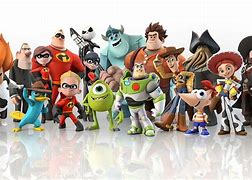 Disney Dress Up Day & Special Lunch Menu!All children are invited to come into school dressed as their favourite Disney character/own clothes. £1 donation via Parent Pay.Children are welcome to join us for a special school meal. No need to bring in a packed lunch today! Please see our school website for more information  Friday 28th May 2021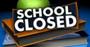 The academy closes at the end of the day on Thursday 27th May and reopens again on Monday 7th June.Monday 7th June 2021Academy open to children.Welcome back!Please remember that children need to bring into a water bottle and school book bag.  School Fund of £1.00 per week should be paid via Parent Pay to help with our fundraising towards our playground developmentWednesday 9th June 2021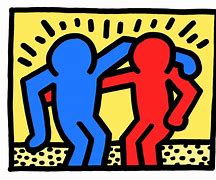 Year 2 Virtual Buddy DayMonday 14th June 2021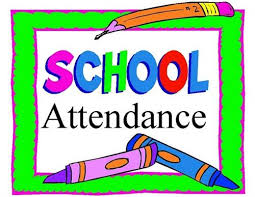 Attendance Week!We have a week full of exciting events organised for our children, with special celebrations for the classes that attain 100% attendance for the week!  Please ensure that your child attends school, on time, every dayThursday 1st July 2021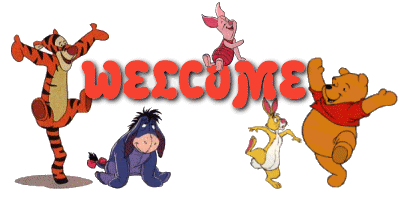 Grove Virtual Welcome EveningFriday 16th July 2021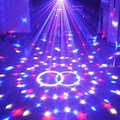 Y2/3 Buddy DiscoTuesday 20th July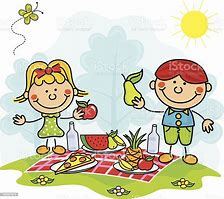 Y2 Buddy Leavers Picnic 11:45am to 1:45pmWednesday 21st July 2021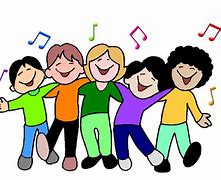 Y2 Leavers Concert 2pmFriday 23rd July 2021Academy closed to pupilsOn Thursday 22nd July, the academy closes at the end of the school day for the start of the summer holidays and re-opens on Thursday 2nd September for pupils.